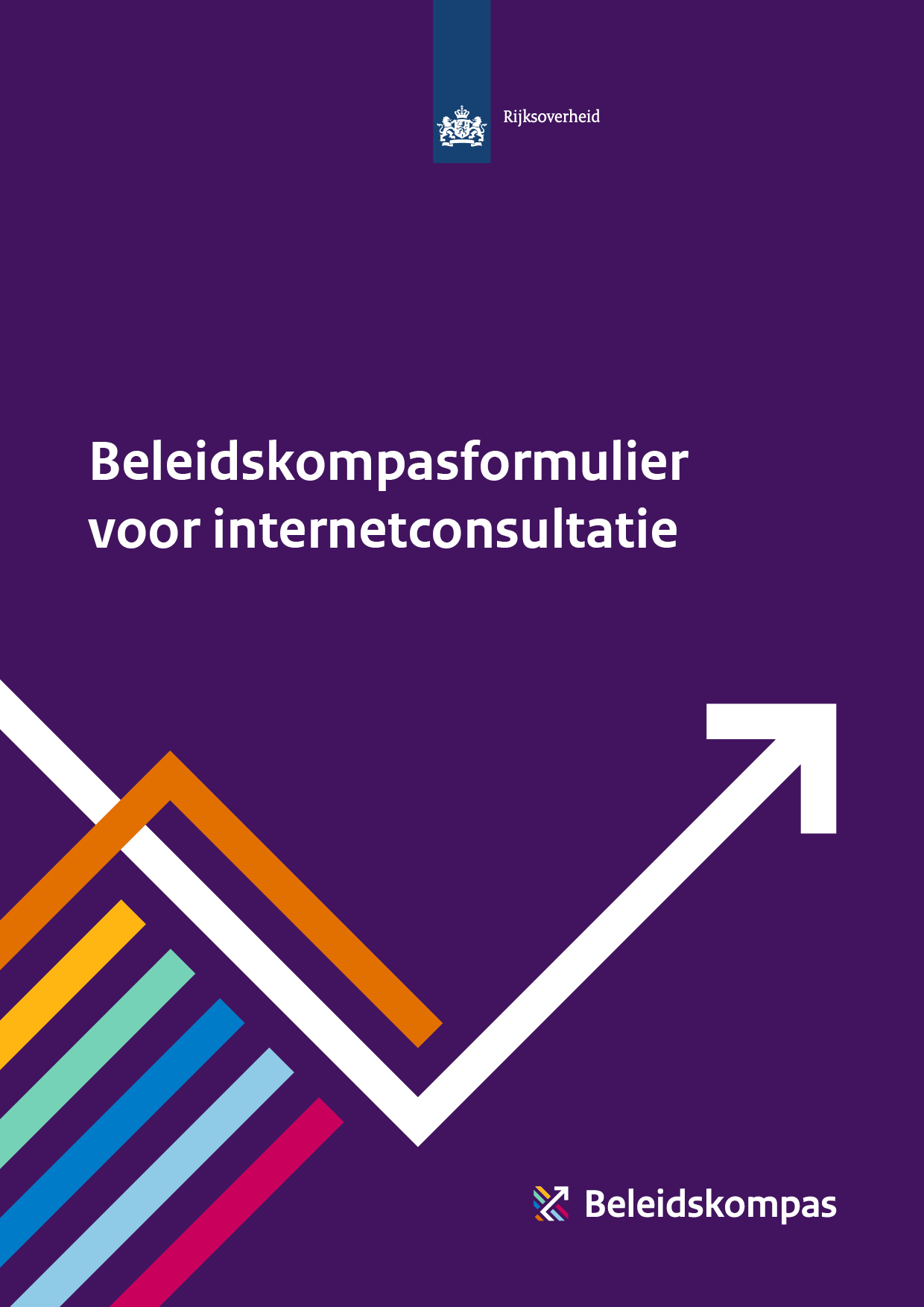 Wie zijn belanghebbenden en waarom? HulpvragenWie zijn direct of indirect belanghebbenden bij het betreffende vraagstuk?Wie beschikken er over relevante kennis over en ervaring met het vraagstuk? Op welke wijze zijn belanghebbenden tot nu toe in de verschillende fasen van het beleidstraject betrokken?Wat is het probleem?Hulpvragen Wat is het probleem?Wat zijn de oorzaken van het probleem?Wat is de omvang van het probleem?Wat is het huidige beleid en wat heeft de evaluatie opgeleverd?Wat gebeurt er als de overheid niets doet (Nuloptie)? Wat rechtvaardigt overheidsinterventie? Wat is het beoogde doel? HulpvragenWat zijn de beleidsdoelen? Aan welke duurzame ontwikkelingsdoelen (sustainable development goals, SDG’s) en brede welvaartsuitkomsten dragen de doelen bij? Wat zijn opties om het doel te realiseren?Hulpvragen Wat zijn kansrijke aangrijpingspunten om het doel te realiseren?Wat zijn, gegeven de aangrijpingspunten, kansrijke beleidsopties?Wat is de beleidstheorie per kansrijke beleidsoptie? Wat zijn de gevolgen van de opties? HulpvragenWat zijn de verwachte gevolgen per beleidsoptie?Welke verplichte toetsen zijn van toepassing en wat zijn daarvan de uitkomsten?Wat is de voorkeursoptie? HulpvragenWat is het voorstel?
b) 	Hoe houdt het voorstel rekening met: Doeltreffendheid en doelmatigheid;Uitvoerbaarheid voor alle relevante partijen (inclusief doenvermogen, regeldruk en handhaving);Brede maatschappelijke impact?Wat zijn de risico’s en onzekerheden van dit voorstel?Hoe ziet de voorgenomen monitoring en evaluatie eruit?